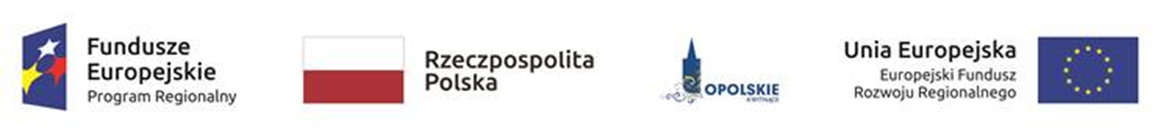 Lista projektów zakwalifikowanych do rozstrzygnięcia konkursu (PROCEDURA ODWOŁAWCZA) w ramach konkursowej procedury wyboru projektów dla działania 5.1 Ochrona różnorodności biologicznej  RPO WO 2014-2020.Źródło: opracowanie własne.Lp.Nr wnioskuTytuł projektuNazwa wnioskodawcy1RPOP.05.01.00-16-0015/16Zachowanie różnorodności biologicznej obszarów chronionych Opolszczyzny poprzez ochronę zagrożonych gatunków, siedlisk, pielęgnację i tworzenie nowych form ochrony na terenie zabytkowego założenia parkowego w Pokoju.Gmina Pokój2RPOP.05.01.00-16-0016/16Partnerstwo na rzecz ochrony różnorodności biologicznej Gminy Kędzierzyn-Koźle, Gminy Ujazd oraz Nadleśnictwa KędzierzynGmina Kędzierzyn-Koźle